
Management Service Agreement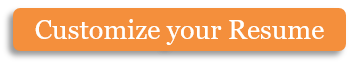  located at  in the State of  and , located at  in the State of  hereby enter into this :Services provided shall include the following: Management of  finances, management of  employees, management of all company press releases and events, and management of  daily operations. Daily operations are to be stipulated within the company guidelines.  shall be required to inform  of all necessary supplies and equipment needed to perform his duties to the best of his abilities.  is required to maintain daily contact with the Chief Executive Officer and Chief Financial Officer of . has a resume with a background focused on , , and agrees to offer  his expertise in these fields. By signing below,  agrees to perform his duties to the best of his abilities.The undersigned agree to the following payment for services rendered: is to receive a salary of $ per year.  is to read and sign a company-drafted contract for the term of  years. If  believes the services rendered to be unsatisfactory in accordance to the company guidelines, this agreement shall become null and void. If  wishes to terminate his relationship with  before the date of , his severance pay is to be $ or the amount stipulated further within his contract.The undersigned agree to all of the terms and conditions stipulated in this .:Management Service Provider::Management Service Provider:Witness:Copyright information - Please read© This Free Microsoft Office Template is the copyright of Hloom.com. You can download and modify this template for your own personal use. You can (and should!) remove this copyright notice (click here to see how) before customizing the template.You may not distribute or resell this template, or its derivatives, and you may not make it available on other websites without our prior permission. All sharing of this template must be done using a link to http://www.hloom.com/. For any questions relating to the use of this template please email us - info@hloom.comRepresentative Name:Title:Address:Telephone:Email:Representative Signature:Date:Representative Name:Title:Address:Telephone:Email:Representative Signature:Date:Witness Name:Telephone:Witness Signature:Date: